П О С Т А Н О В Л Е Н И ЕГЛАВЫ МУНИЦИПАЛЬНОГО ОБРАЗОВАНИЯ«ТИМИРЯЗЕВСКОЕ СЕЛЬСКОЕ ПОСЕЛЕНИЕ»19.02.2019 г.                                                                                     		№16«О внесении изменений в постановление главы МО «Тимирязевское сельское поселение» Об утверждении Программы по противодействию незаконного оборота наркотических средств и психотропных веществ в муниципальном образовании «Тимирязевское сельское поселение» на 2016-2018  годы» от 30.12.2015 г. №124.В целях реализации Федерального Закона №3-ФЗ от 08.01.1998 «О наркотических средствах и психотропных веществах», Указа Президента РФ № 690 от 09.06.2010 «Об утверждении Стратегии государственной антинаркотической политики Российской Федерации до 2020 года», на основании пункта 4 части 10 статьи 35 Федерального закона от 06.10.2003 № 131-ФЗ  «Об организации местного самоуправления в Российской Федерации»П О С Т А Н О В Л Я Ю:1. Внести в постановление главы МО «Тимирязевское сельское поселение» №124 от 30.12.2015 года Об утверждении Программы по противодействию незаконного оборота наркотических средств и психотропных веществ в муниципальном образовании «Тимирязевское сельское поселение» на 2016-2018  годы» следующие изменения и дополнения:1.1. В тексте Программы слова «2016-2018 годы» заменить на «2016-2021 годы».2. Опубликовать настоящее постановление на официальном сайте Администрации МО «Тимирязевское сельское поселение» в информационно-телекоммуникационной сети «Интернет».3.  Контроль за исполнение данного распоряжения оставляю за собой.     4.  Настоящее постановление вступает в силу со дня его обнародования.Глава муниципального образования                                                     Н.А. Дельновподготовил:Главный специалист по правовым вопросам 						              С.Н. Ратуевсогласовано:начальник общего отдела                                                                                                                                О.В. Гаркун Приложение                                                                 к постановлению     главы муниципального образования «Тимирязевское сельское поселение»                                                                          от «19» февраля 2019 г. № 16ПРОГРАММАпо противодействию незаконного оборота наркотических средств и психотропных веществ в муниципальном образовании «Тимирязевское сельское поселение» на 2016-2021 годы.ПАСПОРТПрограммы по противодействию  незаконного  оборота наркотических средств и психотропных веществ в муниципальном образовании«Тимирязевское сельское поселение» на 2016-2021 годы.СОДЕРЖАНИЕПРОБЛЕМЫ И ОБОСНОВАНИЕ НЕОБХОДИМОСТИ ЕЕ РЕШЕНИЯ ПРОГРАММНЫМИ МЕТОДАМИ 	В настоящее время наркомания является одной из наиболее серьезных проблем нашего общества, вызывающей острую необходимость активных и решительных действий по организации профилактики наркозависимости и борьбы с распространением наркотиков. Программа по противодействию злоупотреблению наркотиками и их незаконному обороту в «Тимирязевском сельском поселении» на 2016-2021  годы (далее именуется – Программа) разработана согласно Указу Президента РФ № 690 от 09.06.2010 «Об утверждении Стратегии государственной антинаркотической политики Российской Федерации до 2020 года», а так же в соответствии с Федеральным законом «О наркотических средствах и психотропных веществах», Постановлением Кабинета Министров Республики Адыгея №168 от 14.10.2008 г. «О республиканской целевой программе «Комплексные меры противодействия злоупотреблению наркотиками и их незаконному обороту в Республике Адыгея».Современная ситуация в целом по России, характеризуется неуклонным ростом незаконного распространения и потребления в не медицинских целях наркотических средств, психотропных и сильнодействующих веществ (далее – наркотики), что представляет угрозу здоровью населения, экономике, правопорядку и безопасности.Необходимо принять дополнительные предупредительно-профилактические и правовые меры по пресечению незаконного оборота наркотиков, перекрытию каналов их поступления в область; повысить эффективность и обеспечить доступность лечения больных наркоманией и алкоголизмом, их социальную реабилитацию. Резко возрастает употребление концентрированных и наиболее опасных для здоровья синтетических наркотических средств и психотропных веществ.Лучшее лечение - это профилактика. В области активно ведется популяризация здорового образа жизни, а также выявление наркозависимости на ранних стадиях. Исходя из  анализа сложившейся ситуации и прогноза ее развития в области  на последующие годы,  очевидна необходимость объединения усилий всех заинтересованных  ведомств для   реализации предлагаемой программы.МЕРОПРИЯТИЯПрограммы по противодействию  незаконного  оборота наркотических средств и психотропных веществ в муниципальном образовании «Тимирязевское сельское поселение» на 2016-2021 годы.Российская ФедерацияРеспублика Адыгея Администрациямуниципального образования«Тимирязевское сельское поселение»385746, п.Тимирязева,ул.Садовая, 14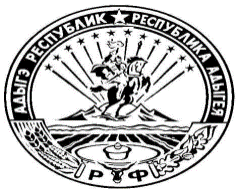 Тел.: 8(87777) 5-64-38Урысые ФедерациерАдыгэ Республик Тимирязевскэ къуадже псэупIэм и гъэсэныгъэ муниципальнэ администрациер385746, п.Тимирязевэ,ур.Садовэр, 14Наименование ПрограммыПрограмма  по противодействию  незаконного  оборота наркотических средств и психотропных веществ в «Тимирязевском сельском поселении» на 2016-2021 годы.Основание для разработки ПрограммыВ соответствии с пунктом 4 части 10 статьи 35 Федерального закона от 06.10.2003  № 131-ФЗ «Об организации местного самоуправления в Российской Федерации», Федеральным законом от 08.01.1998   № 3 «О наркотических средствах и психотропных веществах».Заказчик     ПрограммыАдминистрация МО «Тимирязевское сельское поселение».Основные разработчики и исполнители ПрограммыАдминистрация МО «Тимирязевское сельское поселение».Цель ПрограммыСоздание условий для приостановления роста злоупотребления наркотическими средствами и их незаконного оборота, поэтапного сокращения распространения наркомании и связанной с ней преступности до уровня минимальной опасности для общества.Активизация противодействия злоупотреблению наркотиками и их незаконному обороту, совершенствование системы профилактики потребления наркотиков различными категориями населения.Задачи Программы	Проведение работы по профилактике распространения наркомании и связанных с ней правонарушений;Снижение доступности наркотических средств и психотропных веществ для незаконного потребления;Осуществление постоянного контроля масштабов распространения и незаконного потребления наркотических средств и психотропных веществ.Сроки реализации Программы	Реализация мероприятий Программы будет осуществляться 2016-2021 годах.Объемы и источники финансирования Программы	Объем финансирования Программы за счет средств бюджета МО «Тимирязевское сельское поселение»по мере необходимости при формировании бюджета.Внебюджетные средства.Ожидаемые конечные результаты реализации Программы	Уменьшение потерь общества от распространения наркомании, незаконного оборота наркотиков.Повышение антинаркотической ориентации общества, способствующей моральному и физическому оздоровлению населения.Контроль за исполнением ПрограммыОбщий контроль за исполнением Программы осуществляет  Администрация сельского поселения.№п/пПеречень мероприятий Исполнители Срок исполнения Источники финансирования сумма1Информирование и антинаркотическая пропаганда жителей МО «Тимирязевское сельское поселение» на сходах граждан.Администрация МО "Тимирязевское сельское поселение" 2016-2021 г.г.Согласно утвержденного графика сходов граждан.Бюджет МО
«Тимирязевское сельское поселение»-2Предоставление помещений  для работы на обслуживаемых административных участках участковым  уполномоченным МО МВД России  Администрация МО "Тимирязевское сельское поселение" 2016-2021 г.г.Согласно утвержденного графика сходов граждан.Бюджет МО
«Тимирязевское сельское поселение»-3Проводить в молодежной среде акции«Жизнь без наркотиков»Администрация МО "Тимирязевское сельское поселение"СДК п.Тимирязева, п.Цветочный. 2016-2021 г.г.По согласованию.Внебюджетные средства-4Антинаркотическая пропаганда  жителей Тимирязевского сельского поселения недопустимости не медицинского употребления наркотиков в средствах массовой информации, на информационных стендах, стендах многоквартирных домов.Администрация МО "Тимирязевское сельское поселение" 2016-2021 г.г.Согласно утвержденного графика сходов граждан.Внебюджетные средства-5Регулярно проводить спортивные мероприятия среди подростков, особое внимание уделять подросткам состоящим в инспекциях по делам несовершеннолетнихАдминистрация МО "Тимирязевское сельское поселение" СДК п.Тимирязева, п.Цветочный. 2016-2021 г.г.По согласованию.Внебюджетные средства-